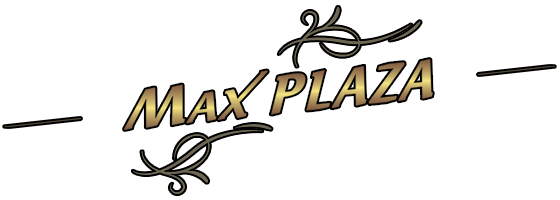 Štefániková 21/111, 917 01 TrnavaDenné obedové menu od  17.02.2020 – 22.02.2020  ( pondelok – sobota )Pondelok:        Polievka – Mrkvová krémová (1,7,9)  17.02.2020      1. Kuracie rezníky v cornflakesoch s pečenými zemiakmi a kompótom (1,3,7)                              2. Penne de la Casa /šunka, šampiňóny, paradajky, smotana, syr/ (1,3,7)                           Utorok  :           Polievka – Hŕstková, chlieb (1,9)18.02.2020      1. Bračový perkelt, maslové halušky, kyslé uhorky (1,3,7)                                          	               2. Krémové cuketové rizoto s marinovaným kuracím mäsom a listovým šalátom (1,7)Streda :              Polievka – Slepačí vývar s koreňovou zeleninou a rezancami (1,9) 19.02.2020 	    1. Hovädzí flambovaný Stroganof s grilovanými šampiňónmi a dusenou ryžou (1,7) 		   2. Domáce šišky s jahodovou penou a džemom (1,3,7)Štvrtok:              Polievka – Kapustová s pečenou slaninkou a chlebovými krutónmi (1)20.02.2020      1. Bravčová cigánska s pečenou cibuľkou a zemiakovou kašou, kyslé uhorky (1,7)  		    2. Tagliatelle s tekvicou Hokkaido, pažítkovým maslom a syrom ementál (1,3,7)Piatok :              Polievka – Zemiakovo-cesnaková s vajíčkom (1,3)21.02.2020       1. Kuracie Cordon Bleu a opekanými zemiakmi a rajčinovo-cibuľovým šalátom (1,3,7)                               2. Rattatouile /francúzske lečo z čerstvej zeleniny/ s pečenými guľkami                                    z mletého mäsa a domácou kroketou (1,3,7)                                                                                                                                                                                                                                                                                              4,90 €	Stála denná ponuka:Hovädzí WOK s čili a thai zeleninou, ½ dusenou ryžou a ½ hranolkami a rukolou (1,7,11)     Černohorský kurací rezeň so strúhaným syrom, zemiakovým pyré a mrkvovým šalátom (1,3,7)                                                                                                                                                      4,90 €EXTRA ponuka:Hovädzí hamburger s brioškovou žemľou a jemne pikantnou BBQ omáčkou, syr cheddar, pečená slaninka, domáce hranolky so šupkou, domáca tatárska omáčka (1,3,7)                                                                                                                                                             6,50 € Bravčová panenská z grilu s cviklovým rizotom, mascarpone a rukolou (1,3,7,9)                                                                                                                                                     7,50 €Sobota:	   Polievka: Slepačí vývar s mäsom a rezancami (1,9)22.02.2020     Kuracie prsia na masle s dusenou ryžou a ovocným kompótom                                                                                                                                                                             5,90 €Prajeme dobrú chuť !Objednajte si k dennému menu nealko nápoj alebo kávu podľa výberu len za 1 €Kontakt: 0948 948 802Denné menu nájdete na: www.maxplaza.skVáha mäsa jednotlivých jedál je uvedená po tepelnom spracovaníPotraviny po tepelnej úprave:                    Prílohy:                                                                 	           	 Múčniky:Polievka: 0,25 l                                              ryža 150 g                      šalát 100 g                   kaša 200 g          	 šišky 320 g                                   nákyp 300 g ryžovýMäso: dusené, pečené: 110 g                       zemiaky 150 g              červená repa 120 g     halušky 300g                   dukátové .buchtičky 200 g       parené buchty 320gKura: 110 g                                                	 cestovina 200 g            uhorka 50 g                 knedľa 160g                     pečené buchty 320 gRyba: 110 g                                                				Potraviny obsahujúce alergény sú očíslované nasledovne:1.obilniny obsahujúce lepok,2.kôrovce a výrobky z nich,3.vajcia a výrobky z nich, 4.Ryby a výrobky z nich,5. Arašidy a výrobky z nich,6.sójové zrná a výrobky z nich, 7. Mlieko a výrobky z neho vrátane laktózy,8.orechy.mandle,lieskové,vlašské,9.zeler a výrobky z neho, 10.horčica a výrobky z nej,11.sézamové semená  a výrobky z nich,12.oxid siričitý a siričitany v koncentr.vyššej  ako 10 mg/kg alebo 10 mg/l.,13. Vlčí bôb a výrobky z neho,14. Mäkkýše a výrobky z nichŠtefániková 21/111, 917 01 TrnavaDenné obedové menu od  17.02.2020 – 22.02.2020  (t.j. pondelok – sobota)Stála sezónna ponuka:Ramyun / Pikantná slížikova polievkaKimchi Dopab / Pikantné Kimchi rizoto (fazuľa, mrkva, zemiaky, cesnak, kapusta v kyslom náleve, ryža)Seu Dopab / Zapekaná ryža s krevetami (zemiaky, ryža, krevety, cesnak, mrkva, fazuľa)Bulgogi Dopab / Marinované kúsky z hovädzieho mäsa, ryža (hovädzie mäso, sójová omáčka, pór, cibuľa, cesnak)Zejuk Dopab / Sladko-pikantné  bravčové mäso, ryža (bravčové mäso, zemiaky, mrkva, fazuľa, cesnak)                                                                                                                                                             7,20 €Príloha: 100g Kimchi /  Zrejúca kapusta v kyslom náleve s reďkovkou    2,40€Prajeme dobrú chuť!Kontakt: 0948 94 88 02Denné menu nájdete na: www.maxplaza.skVáha mäsa jednotlivých jedál je uvedená po tepelnom spracovaníPotraviny po tepelnej úprave:                    Prílohy:                                                                 	           	 Múčniky:Polievka: 0,25 l                                              ryža 150 g                      šalát 100 g                   kaša 200 g          	 šišky 320 g                                   nákyp 300 g ryžovýMäso: dusené, pečené: 110 g                       zemiaky 150 g              červená repa 120 g     halušky 300g                   dukátové .buchtičky 200 g       parené buchty 320gKura: 110 g                                                	 cestovina 200 g            uhorka 50 g                 knedľa 160g                     pečené buchty 320 gRyba: 110 g                                                					Potraviny obsahujúce alergény sú očíslované nasledovne:1.obilniny obsahujúce lepok,2.kôrovce a výrobky z nich,3.vajcia a výrobky z nich, 4.Ryby a výrobky z nich,5. Arašidy a výrobky z nich,6.sójové zrná a výrobky z nich, 7. Mlieko a výrobky z neho vrátane laktózy,8.orechy.mandle,lieskové,vlašské,9.zeler a výrobky z neho, 10.horčica a výrobky z nej,11.sézamové semená  a výrobky z nich,12.oxid siričitý a siričitany v koncentr.vyššej  ako 10 mg/kg alebo 10 mg/l.,13. Vlčí bôb a výrobky z neho,14. Mäkkýše a výrobky z nich.